AAUWARLINGTONE-Link	January, 2017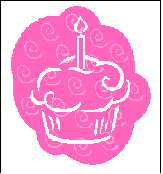 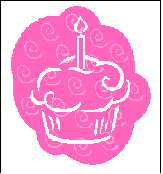 SUNDAY AFTERNOON SHORT STORIES GROUPWe welcome new members Jan. 15 from 2:30-4:00 PM at 2307 Chimney Hill Court, Arlington 76012.  Jane Freidlin, Hostess; 817-925-7716 orJkoven7655@sbcglobal.net  Jan. 15:  August Wilson's play, "Fences." Coincidentally a film adaptation of the play (starring Denzel Washington and Viola Davis) has just been released. All members are warmly welcomed.January 18, Wednesday AAUW Tarrant  County Branch Dinner & Program:“Healthy Lifestyles for Women…it’s a New Year!Speakers: Dr. Sandi McDermott, Director and Assistant Professor; Michelle Fisher, Advisor and Program Manager at Tarleton State University Midlothian Outreach Campus.Location:  The Stayton At Museum Way2501 Museum Way, Fort Worth, TX5:30-7:00 PM Buffet Dinner: $20 per person, prepaid.7:00-8:30 PM SpeakersSee attached flyer with this newsletter.RSVP and Prepay by Monday, Jan. 16 @ 6 PMMarch 28, Tuesday, Branch Meeting:WOMEN’S & GENDER STUDIES PROGRAM SPRING 2017 EVENTSUTA Library, 6th floor parlor @ 7:00PMKeynote Speaker: Dr. Gigi Durham, Professor School of Journalism and Mass Communication, University of Iowa“Media Representations of Violence against Women in South Asia”Dr. Durham’s research addresses representations of gender and sexuality in the media, with a particular focus on the politics of the body, the intersections of race, class and gender, and youth cultures. Her articles have been published in leading communication journals, including Critical Studies in Media Communication, Communication, Culture & Critique, and Feminist Media Studies. Her books and other writings have earned her national and international media appearances, including on the BBC, Irish National Television, and the “Dr. Phil” show; she also appeared in the documentary Miss Representation.  In addition, she is a nationally recognized essayist.Co-sponsored by: Department of CommunicationAAUW National Convention June 14-17, Washington, D.C.Early bird registration: $549 ends Jan. 14!Go to: http://convention.aauw.org/register/The Convention will be held at the Renaissance hotel in downtown Washington, D.C.  Convention rate: $229/night plus tax (14.5 percent).A list of speakers, workshops and an Agenda may be found at the registration website.If interested in attending please talk to Sheri or Mary Ann.Empty Bowls 2017:Feb. 17 11 AM – 1:00 PMLocation: Will Rogers Memorial Center
Amon G. Carter Jr. Exhibits Hall
Texas Room (West & Central Rooms)
3401 West Lancaster, Fort Worth 76107For more details and to register:http://tafb.org/tafb-events/empty-bowls/Our Nov. Branch meeting at Texas Pottery Supply allowed five of our members to create a bowl to be used at this event.  Admission price of $60 includes tastings and a bowl.  Raffle and silent auction items are also available.Barbara Price has attended, check with her for more details or visit the website for more details.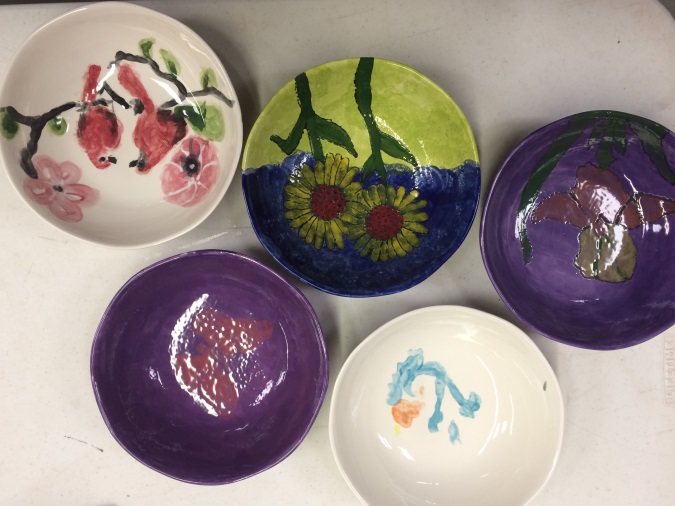 